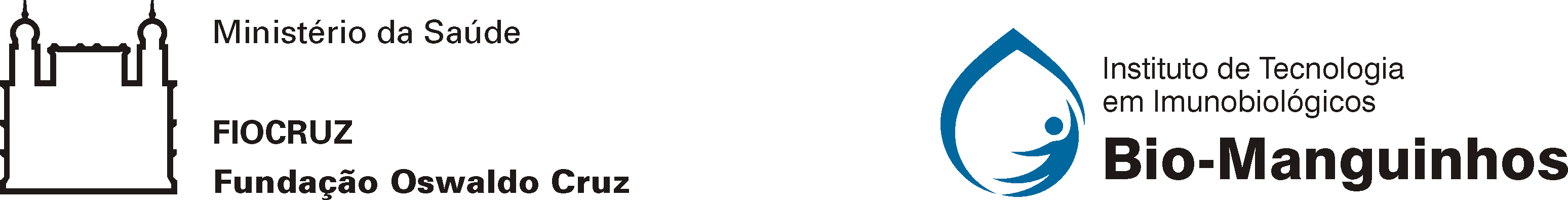 MESTRADO PROFISSIONAL EM TECNOLOGIA DE IMUNOBIOLÓGICOSAGENDAMENTO DE QUALIFICAÇÃO DE DISSERTAÇÃO DE MESTRADO                                                                                                                                                              Rio de Janeiro, _____ de ___________________ de 20____.Ao PROGRAMA DE PÓS-GRADUAÇÃO EM TECNOLOGIA DE IMUNOBIOLÓGICOSSolicitamos agendar o Exame de Qualificação do Projeto de Dissertação intitulado __________________________________________________________________________________________________________________________________________________________, da(o) aluna(o) _____________________________________________________________________________________________________________, em  ____/____/20____, às _____h, pela Comissão Examinadora composta pelos professores (doutores) relacionados a seguir:RESUMO DA DISSERTAÇÃO (mesmo resumo do trabalho encaminhado):PALVARAS-CHAVE (três):Tel. Cel. Discente:É obrigatório o parecer do NitBIo e deverá ser encaminhado junto com este documento os Termos de Sigilo._______________________________________                                              ____________________________________________(nome do mestrando)                                                                                           (nome do(s) Orientador(es))NOMES COMPLETOSCPFDATA NASCIMENTOE-MAILCELULARLINK DO CURRÍCULO LATTESMEMBROS TITULARESMEMBROS TITULARESMEMBROS TITULARESMEMBROS TITULARESMEMBROS TITULARESMEMBROS TITULARESMEMBROS TITULARESOrientadorCoorientador (se houver)TitularTitularMEMBRO SUPLENTEMEMBRO SUPLENTEMEMBRO SUPLENTEMEMBRO SUPLENTEMEMBRO SUPLENTEMEMBRO SUPLENTEMEMBRO SUPLENTESuplente